ŞCOALA GIMNAZIALĂ CHIŢORANICărticica noastră, a clasei a IV-aSă creştem sănătoşi!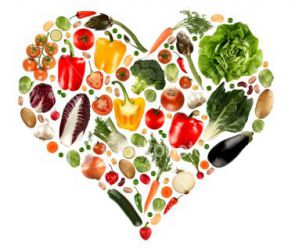 Autori: elevi ai cls. a IV-a, participanţi la proiectul claselor I şi a IV-a„Să creştem sănătoşi!”Prof. înv. primar Paula VaidaSĂNĂTATEAAutori: Gavriliu Raluca, Radu Cosmina, Cocoşilă Ana- MariaDimineţa-n zori de zi,Spălaţi-vă pe dinţi, copii!Şi, înainte să mâncaţi,Trebuie să vă şi pieptănaţi.Înainte de-a plecaNu uitaţi de-a vă-mbrăca!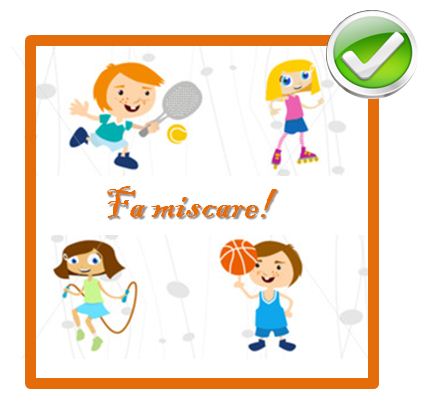 SPORTUL ŞI SĂNĂTATEAAutori: Gavriliu Raluca, Radu Cosmina, Cocoşilă Ana- MariaDe vreţi să vă-nvioraţi,Dimineaţa s-alergaţiŞi scăpaţi de greutateFăcând sport de calitate.Orele de sport sunt bunePentru toţi copiii din lume.Ne ajută să trăimŞi să nu ne-mbolnăvim.DINŢII  SĂNĂTOŞI                                                                     Autor: Stanciu MariaAscultaţi un sfat, copii!După fiecare masă, Dimineaţa la sculare, Dar şi seara la culcareLuaţi pasta şi periuţa,La chiuvetă daţi fuguţaDinţii să îi periaţi,Microbii să-i alungaţi.Aveţi un zâmbet frumosDar este şi sănătos!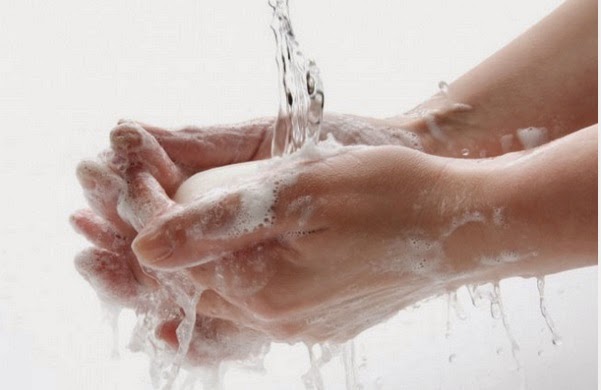 SĂNĂTATEAAutori: Gavriliu Raluca, Radu Cosmina, Cocoşilă Ana- MariaDimineţa-n zori de zi,Deschideţi geamul, copii!Aerul curat vă ajută la-nvăţat.Înainte să mâncaţi,Pe mâini să vă spălaţiCu apă rece şi săpun.Apoi, să plecaţi la drum.Iar la şcoală de porniţiDinţişorii să-i albiţi,Părul să îl pieptănaţiŞi apoi voi să plecaţi!SPORTULAutori: Gavriliu Raluca, Radu Cosmina, Cocoşilă Ana- MariaSportul pentru mineÎnseamnă voioşie.Faceţi voi ca mineŞi o să fie bine!Sportul este sănătateŞi ne-aduce libertate, Umple sufletul de viaţăŞi ne dă multă speranţă.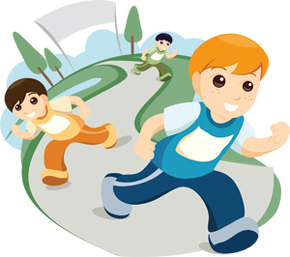 IGIENA                                                         Autor: Bobaru BiancaÎnainte să mâncaţi,Mâinile să le spălaţiDe microbii nemiloşiCare iute se-nmulţescŞi, cam greu se risipesc.Atunci mama o să spună Că igiena e bună.Fructele când le mâncăm,Trebuie să le spălăm,Microbii să-i curăţăm!SĂNĂTATEA                                                                  Autor: Petcu AlinSănătate noi avemDacă ştim să o păstrăm.Dacă noi ne îngrijim, Sănătoşi mereu vom fi.Cei ce nu se îngrijescRepede se-mbolnăvescŞi la doctor se vor duceŞi-or să ia pastile multeDe aceea, dragi copii,Luţi aminte ce vă spun:Înainte să mâncaţiVoi pe mâini să vă spălaţi!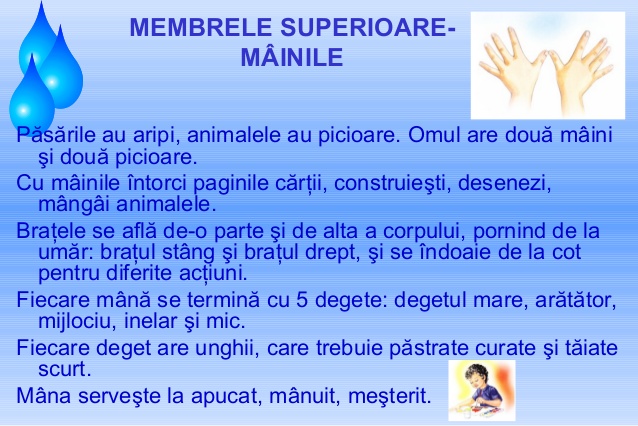 PIC! PIC!                                                         Autor: Acasandrei MihaelaCe voios e robinetul!Cântă-ntruna, nu mai tace!Ştii de ce? Îi ştii secretul?Tare-i place să se joaceCu copiii <de-a spălatul>,Să le cânte <pic, pic, pic>Cu glăsciorul lui peltic.APA, PERIA ŞI SĂPUNUL                                                    Autor: Acasandrei MihaelaÎncă dis-de- dimineaţă,Trei prieteni mă răsfaţă:Apa, peria şi săpunulMi-s prieteni toţi ca unul!Apa-mi zice: <Vin la mineSă te spăl cum se cuvine,Să te mângăi pe-ndelete, Cu săpun şi cu burete!>Joaca asta cu clăbucul, Chiar că-mi gâdilă năsucul.Tare-mi place să se joace,Să mă mângâie pe faţă,Că-i doar dis- de dimineaţă.Cine-aproape şi dispare?Unde-o fi? Păi, se dă huţaPeste dinţi, voioasă tare, Prietena mea, periuţa!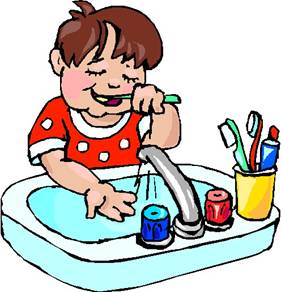 VORBIM CU MIAUNEL                                              Autor: Acasandrei MihaelaAzi vorbim cu MiaunelDespre cum îşi spală elMăinile şi toată faţa,Dimineaţa.Somnoros şi mofturos,Miaunel nu are chefSă se spele.Nu-i frumos!Mama-i spune, supărată:Miaunel, te duci îndatăSă te speli cu apă receŞi săpun? Ai auzit?Că microbii-abia aşteaptă,Te pândesc şi, imediat,Pot să te îmbolnăvească!Asta ai uitat?Miaunel îşi cere scuzeŞi porneşte lămuritCătre baie, să se spele.A-nţeles că a greşit!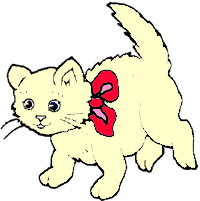 SFATUL MAMEI                                          Autor: Acasandrei MihaelaSfatul mamei este bun.Mama mea m-a învăţatCa să fiu mereu curat.Serile şi dimineaţa Îmi spăl mâinile şi faţa.E destul numai atât?Nu-i destul, căci peste ziMă pot iarăşi murdări.Şi la masă când mă cheamăEu de sfatul ei ţin seamă.Şi, ca un copil cuminte, Îmi spăl mâinile-nainte.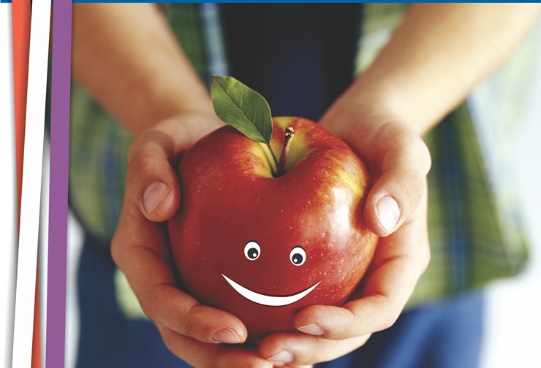 SĂNĂTATEA                                                          Autor: Bobaru BiancaDe la şcoală-am învăţatSă cunosc cu-adevăratSănătatea, s-o-ntreţinŞi aşa să o menţin.Când fructele le mâncăm, Noi trebuie să le spălămDe praful gros şi cenuşiu,Murdar şi maroniu.Şi pe mâini să ne spălăm,Înainte să mâncămFructe proaspete, minunate.Să le mâncăm acum pe toate!„Minte sănătoasă, în corp sănătos!”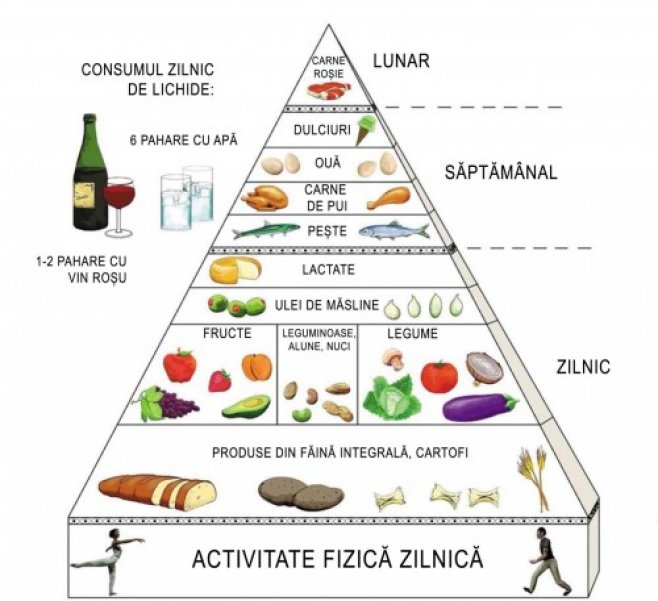 